zápis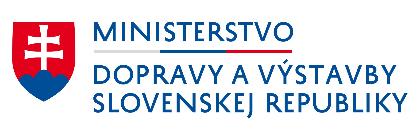 ROKOVANIE MEDZIREZORTNEJ PRACOVNEJ SKUPINY NA PODPORU ROZVOJA CYKLISTICKEJ DOPRAVY A CYKLOTURISTIKY MINISTERSTVA DOPRAVY A VÝSTAVBY SR (ONLINE)10. decembra 2020, 10:00 – 12:00Prítomní účastníci: Peter Klučka, Ministerstvo dopravy a výstavby SR, národný cyklokoordinátorLadislav Findl, Bratislavký samosprávny krajSilvia Szokolová, Trnavský krajJurica Karol, Nitriansky krajPeter Mráz, Žilinský krajJuraj Hlatký, Žilinský krajPeter Halaj, Banskobystrický krajŠtefánia Migašová, Prešovský krajViera Štupáková, Prešovský a Košický krajMiroslav Kadlíček, Mesto PiešťanyTomáš Peciar, Hlavné mesto BratislavaĽuboš Slebodník, Mesto ŽilinaOliver Titka,  Ministerstvo investícií, regionálneho rozvoja a informatizácie SRJán Roháč, Nadácia Ekopolis (Občianske združenie Cykloplatforma)Dan Kollár, CyklokoalíciaPeter Rozsár, CyklokoalíciaMarián Gogola, Občianske združenie Mulica (Žilinská univerzita)Radovan Červienka, DopravoprojektAndrea Štulajterová, Občianska cykloiniciatíva Banská Bystrica (OCIBB)PrivítanieV úvode prítomných účastníkov privítal zástupca Ministerstva dopravy a výstavby SR (ďalej len „MDV SR“), národný cyklokoordnátor (Peter Klučka). Informácie o financovaní cyklistiky v ďalšom obdobíZástupca Ministerstva investícií, regionálneho rozvoja a informatizácie SR (Oliver Titka) prezentoval možnosti financovania rozvoja cyklistickej dopravy a cykloturistiky z európskych štrukturálnych a investičných fondov v nasledujúcom období (Operačný program Slovensko 2021-2027, balík REACT-EU), v ktorom sa počíta s podporou rozvoja cyklistiky. Cyklistická doprava a jej integrácia s inými druhmi dopravy by v rámci Partnerskej dohody (pre Operačný program Slovensko) mala byť financovaná v rámci politického cieľa 2 resp. 3. Schválenie Partnerskej dohody Európskou komisiou sa predpokladá v apríli 2021. Dôležitú úlohu pri implementácii Operačného programu Slovensko (ďalej len „OPS“)
by mali zohrávať regióny (samosprávne kraje), ktoré by si vo svojich regionálnych integrovaných územných stratégiách (ďalej len „RIÚS“) mali definovať projekty na podporu rozvoja cyklistickej dopravy a cykloturistiky. Zástupca OZ Cykloplatforma Ján Roháč upozornil na absenciu cykloturistiky v partnerskej dohode. V tejto súvislosti Peter Klučka podotkol, že podpora cykloturistiky by v OPS mala nadväzovať na súčasný Integrovaný regionálny operačný program 2014-2020 v rámci zásobníka projektov v jednotlivých RIÚS. Peter Klučka zároveň upozornil, že o alokácii zdrojov na cyklistickú dopravu v rámci Plánu obnovy v gescii Ministerstva financií SR sa v tejto fáze ešte rokuje. Na základe aktuálnej informácie z dnešného (15.12.2020) online verejného prerokovania Plánu obnovy sa dá konštatovať, že v rámci segmentu dopravy by sa mal klásť dôraz na modernizáciu železničnej infraštruktúry, súčasťou ktorej by mohli byť aj kryté odstavné zariadenia pre bicykle na modernizovaných železničných staniciach v prestupných uzloch. Čo sa týka podpory cyklistiky z verejných zdrojov štátneho rozpočtu, Peter Klučka v tejto súvislosti uviedol, že v stredu 9.12.2020 bol v Národnej rade SR schválený návrh štátneho rozpočtu na rok 2021. Snahou rezortu dopravy bude v čo najkratšom čase vytvoriť v rámci vlastnej rozpočtovej kapitoly podmienky na vyhlásenie 2. výzvy MDV SR na podporu rozvoja cyklistickej dopravy a cykloturistiky v súlade s platnou legislatívou. Informácia o projekte Interreg „Danube Cycle Plans“ Peter Klučka prítomných účastníkov inforomoval o projekte Interreg „Danube Cycle Plans -  Policies, plans and promotion for more people cycling in the Danube region“ v rámci Dunajského nadnárodného programu (http://www.interreg-danube.eu/approved-projects/danube-cycle-plans), do ktorého je MDV SR zapojené ako jeden z partnerov. Cieľom projektu je aktualizácia „Národnej stratégie rozvoja cyklistickej dopravy a cykloturistiky v Slovenskej republike“ (schválenej uznesením Vlády SR č. 223/2013) vrátane národnej siete cyklotrás. Definovanie národnej siete cyklotrás vychádza z požiadavky hlavného partnera projektu (Umweltbundesamt GmbH vo Viedni – Rakúska agentúra pre životné prostredie) a Dunajského nadnárodného programu. Okrem voľnočasových a cykloturistických trás, ktoré sú dôležité z hľadiska bližšej charakteristiky medzinárodnej siete cyklotrás v celom Dunajskom regióne vrátane zjednotenia technických noriem a infraštruktúrnych štandardov (aj s ohľadom na cezhraničnú spoluprácu), bude snahou MDV SR v rámci možností podporiť aj rozvoj cyklodopravy určením siete cyklodopravných trás v slovenských mestách a ich aglomerácii. Rôzne a) V nadväznosti na podnety Jána Roháča a diskusiu jednotlivých účastníkov rokovania k Zákonu č. 151/2019 Z. z. o poskytovaní dotácií na podporu rozvoja cyklistickej dopravy a cykloturistiky Peter Klučka uvádza, že v zmysle § 2 (Základné pojmy) a § 3 (Účel poskytovania dotácie) je možné poskytnúť dotáciu aj na obstaranie a osadenie cyklistických sčítačov (§ 2 písm. c), ako aj na realizáciu propagačných kampaní zameraných na vzdelávanie samospráv, projektantov, príslušníkov Policajného zboru/Dopravných inšpektorátov a pod. (§ 3 písm. d).    b) Andrea Štulajterová upozornila na potrebu upozornenia kompetentných orgánov (napr. Okresné úrady životného prostredia, Krajské dopravné inšpektoráty a pod.) na odporúčací charakter platných technických predpisov (TP 085 Navrhovanie cyklistickej infraštruktúry) a noriem (STN 73 6101 Projektovanie ciest a diaľnic, STN 73 6110 Projektovanie miestnych komunikácií) súvisiacich s navrhovaním cyklistickej infraštruktúry.  c) Zástupca Cyklokoalície Peter Rozsár v nadväznosti na stretnutie na MDV SR informoval o koncepte rozvoja cyklodopravy SR do roku 2030, ktorý by mal vychádzať z definovanej siete cyklodopravných trás v mestách a ich zázemí, ako aj z navrhovaného fondu na podporu rozvoja cyklistickej dopravy. V tejto súvislosti Peter Klučka uviedol, že v súčasnosti prebiehajú na MDV SR prípravné práce na opätovné zriadenie bývalého Štátneho fondu cestného hospodárstva po vzore z Českej republiky pod názvom Štátny fond dopravnej infraštruktúry.   d) Prezident Cyklokoalície Dan Kollár upozornil na nutnosť pripomienkovať novelu Zákona č. 8/2009 Z. z. o cestnej premávke v súvislosti s postavením dopravných inšpektorátov. Peter Klučka uviedol, že predmetný zákon je v gescii Ministerstva vnútra SR, zároveň ubezpečil prítomných, že v spolupráci so sekciou legislatívy bude MDV SR aktívne pripomienkovať legislatívu súvisiacu s cyklistickou dopravou a cykloturistikou. e) Peter Klučka uviedol, že medzirezortná pracovná skupina (ďalej len „MPS“) sa bude stretávať ad hoc, podľa potreby a prerokovávanej problematiky, a to aj v spojitosti s realizáciou projektu Interreg „Danube Cycle Plans“ a aktualizáciou národnej cyklostratégie. f) Viera Štupáková, zastupujúca Prešovský a Košický kraj, požiadala o zaslanie kontaktov na členov MPS. K dnešnému dňu (15.12.2020) boli tieto kontakty zaslané všetkým členom MPS. Prílohy: 1. Podklady k projektu Interreg „Danube Cycle Plans“ a súvisiacim aktivitám2. Videozáznam z rokovania MPS dňa 10.12.2020Zápis vypracoval: Michal Hladký, MDV SR				Bratislava, 15.12.2020